目	录第一部分 单位概况一、主要职能二、单位机构设置及决算单位构成情况三、2022年度主要工作完成情况第二部分 2022年度单位决算表一、收入支出决算总表二、收入决算表三、支出决算表四、财政拨款收入支出决算总表五、财政拨款支出决算表（功能科目）六、财政拨款基本支出决算表（经济科目）七、一般公共预算支出决算表（功能科目）八、一般公共预算基本支出决算表（经济科目）九、财政拨款“三公”经费、会议费和培训费支出决算表十、政府性基金预算支出决算表十一、国有资本经营预算支出决算表十二、财政拨款机关运行经费支出决算表十三、政府采购支出决算表第三部分 2022年度单位决算情况说明第四部分 名词解释第一部分 单位概况一、主要职能我单位属特殊性非营利的公益性全民事业单位，单位基本性质为财政补助事业单位，执行事业单位会计制度，是我市唯一的采供血机构，主要职能是负责全市范围内开展无偿献血者的招募、血液的采集、制备、检测、贮存、发放、运输、无偿献血后按规定报销血费、机采血小板奖励发放以及医疗单位用血的业务指导等工作，承载着全市公民献血和医疗临床供血的任务。二、单位机构设置及决算单位构成情况根据单位职责分工，本单位内设机构包括办公室、财务科、总务科、质控科、检验科、采供科、血源科。本单位无下属单位。三、2022年度主要工作完成情况2022年度采供血指标全面增长：无偿献血20132人次，无偿献血总量636.56万毫升，比去年同期增加0.9%；供血619.6万毫升，供血小板2066.5人份；街头献血共6160人次，同比增加20.3%；成分血使用比例达99.97%。并且连续保持“三个100%”——即临床用血100%来自无偿献血、自愿无偿献血100%、成份献血无偿率100%，为全市公民献血、用血保驾护航。第二部分江阴市血站2022年度单位决算表注：本表反映本年度的总收支和年末结转结余情况。本表金额单位转换时可能存在尾数误差。注：本表反映本年度取得的各项收入情况。本表金额单位转换时可能存在尾数误差。注：本表反映本年度各项支出情况。本表金额单位转换时可能存在尾数误差。注：本表反映本年度一般公共预算财政拨款、政府性基金预算财政拨款和国有资本经营预算财政拨款的总收支和年末结转结余情况。本表金额单位转换时可能存在尾数误差。注：本表反映本年度一般公共预算财政拨款、政府性基金预算财政拨款和国有资本经营预算财政拨款支出情况。本表金额单位转换时可能存在尾数误差。注：本表反映本年度一般公共预算财政拨款、政府性基金预算财政拨款和国有资本经营预算财政拨款基本支出情况。本表金额单位转换时可能存在尾数误差。注：本表反映本年度一般公共预算财政拨款支出情况。本表金额单位转换时可能存在尾数误差。注：本表反映本年度一般公共预算财政拨款基本支出情况。本表金额单位转换时可能存在尾数误差。相关统计数：注：本表反映本年度财政拨款“三公”经费、会议费和培训费支出情况。其中，预算数为全年预算数，反映按规定程序调整后的预算数；决算数是包括当年财政拨款和以前年度结转资金安排的实际支出。本表金额单位转换时可能存在尾数误差。注：本表反映本年度政府性基金预算财政拨款支出情况。本单位无政府性基金预算收入支出决算，故本表为空。注：本表反映本年度国有资本经营预算财政拨款支出情况。本单位无国有资本经营预算支出决算，故本表为空。注：“机关运行经费” 指行政单位（含参照公务员法管理的事业单位）使用财政拨款安排的基本支出中的日常公用经费支出，包括办公及印刷费、邮电费、差旅费、会议费、福利费、日常维修费、专用材料及一般设备购置费、办公用房水电费、办公用房取暖费、办公用房物业管理费、公务用车运行维护费及其他费用。本单位无财政拨款机关运行经费支出决算，故本表为空。注：政府采购支出信息为单位纳入部门预算范围的各项政府采购支出情况。本表金额单位转换时可能存在尾数误差。第三部分 2022年度单位决算情况说明一、收入支出决算总体情况说明2022年度收入、支出决算总计3,046.82万元。与上年相比，收、支总计各减少313.45万元，减少9.33%。其中：（一）收入决算总计3,046.82万元。包括：1.本年收入决算合计3,046.81万元。与上年相比，减少304.49万元，减少9.09%，变动原因：本年度采购需求降低，总项目收入减少，属正常情况。2.使用非财政拨款结余0万元。与上年决算数相同。3.年初结转和结余0.02万元。与上年相比，减少8.95万元，减少99.78%，变动原因：年初结转和结余已支出，减少属正常情况。（二）支出决算总计3,046.82万元。包括：1.本年支出决算合计3,039万元。与上年相比，减少321.25万元，减少9.56%，变动原因：本年度采购支出需求降低，总项目支出减少，降低幅度在正常范围内。2.结余分配0万元。与上年决算数相同。3.年末结转和结余7.82万元。结转和结余事项：2022年12月养老保险年度基数调整造成的结转资金。与上年相比，增加7.8万元，增长39,000%，变动原因：2022年12月养老保险年度基数调整，部分养老保险支出需跨年支出，出现结转资金增长属正常情况。二、收入决算情况说明2022年度本年收入决算合计3,046.81万元，其中：财政拨款收入3,046.81万元，占100%；上级补助收入0万元，占0%；财政专户管理教育收费0万元，占0%；事业收入（不含专户管理教育收费）0万元，占0%；经营收入0万元，占0%；附属单位上缴收入0万元，占0%；其他收入0万元，占0%。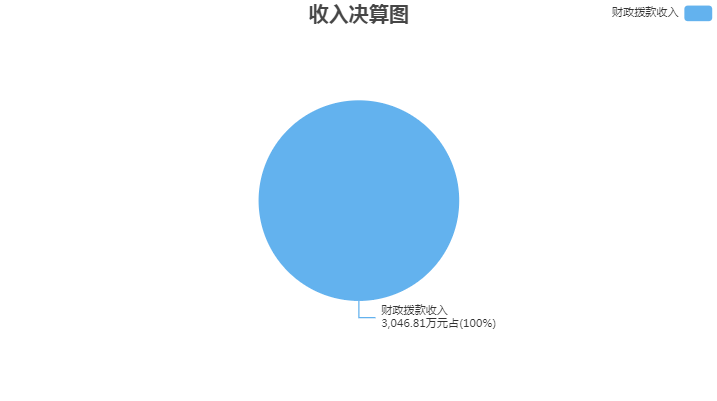 三、支出决算情况说明2022年度本年支出决算合计3,039万元，其中：基本支出1,892.4万元，占62.27%；项目支出1,146.6万元，占37.73%；上缴上级支出0万元，占0%；经营支出0万元，占0%；对附属单位补助支出0万元，占0%。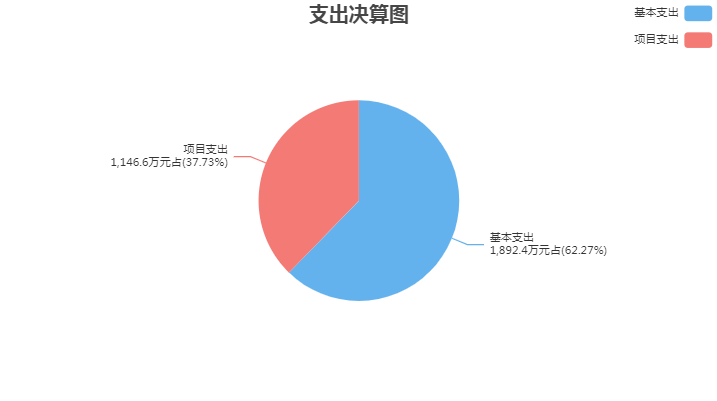 四、财政拨款收入支出决算总体情况说明2022年度财政拨款收入、支出决算总计3,046.82万元。与上年相比，收、支总计各减少313.45万元，减少9.33%，变动原因：本年度采购需求降低，总项目收入和支出减少，降低幅度在正常范围内。五、财政拨款支出决算情况说明财政拨款支出决算反映的是一般公共预算、政府性基金预算和国有资本经营预算财政拨款支出的总体情况，既包括使用本年从本级财政取得的财政拨款发生的支出，也包括使用上年度财政拨款结转资金发生的支出。2022年度财政拨款支出决算3,039万元，占本年支出合计的100%。与2022年度财政拨款支出年初预算3,098.24万元相比，完成年初预算的98.09%。其中：（一）社会保障和就业支出（类）1.行政事业单位养老支出（款）机关事业单位基本养老保险缴费支出（项）。年初预算62.89万元，支出决算89.53万元，完成年初预算的142.36%。决算数与年初预算数的差异原因：本年度机关事业单位养老保险基数上调，故该部分支出增加，预决算差异属正常情况。2.行政事业单位养老支出（款）机关事业单位职业年金缴费支出（项）。年初预算31.45万元，支出决算48.8万元，完成年初预算的155.17%。决算数与年初预算数的差异原因：本年度机关事业单位职业年金保险基数上调，故该部分支出增加，预决算差异属正常情况。3.其他社会保障和就业支出（款）其他社会保障和就业支出（项）。年初预算43.25万元，支出决算41.78万元，完成年初预算的96.6%。决算数与年初预算数的差异原因：本年度存在人员退休，故该部分支出减少，预决算差异属正常情况。（二）卫生健康支出（类）1.公共卫生（款）采供血机构（项）。年初预算2,528.9万元，支出决算2,418.77万元，完成年初预算的95.65%。决算数与年初预算数的差异原因：本年度采购支出压减，总项目支出减少，预决算差异属正常情况。2.其他卫生健康支出（款）其他卫生健康支出（项）。年初预算6万元，支出决算6万元，完成年初预算的100%。决算数与年初预算数相同。（三）住房保障支出（类）1.住房改革支出（款）住房公积金（项）。年初预算109.55万元，支出决算109.97万元，完成年初预算的100.38%。决算数与年初预算数的差异原因：本年度存在人员增减，故该部分支出较预算有所增加，预决算差异属正常情况。2.住房改革支出（款）提租补贴（项）。年初预算193.7万元，支出决算200.31万元，完成年初预算的103.41%。决算数与年初预算数的差异原因：本年度存在人员增减，故该部分支出较预算有所增加，预决算差异属正常情况。3.住房改革支出（款）购房补贴（项）。年初预算122.5万元，支出决算123.83万元，完成年初预算的101.09%。决算数与年初预算数的差异原因：本年度存在人员增减，故该部分支出较预算有所增加，预决算差异属正常情况。六、财政拨款基本支出决算情况说明2022年度财政拨款基本支出决算1,892.4万元，其中：（一）人员经费1,757.09万元。主要包括：基本工资、津贴补贴、伙食补助费、绩效工资、机关事业单位基本养老保险缴费、职业年金缴费、职工基本医疗保险缴费、其他社会保障缴费、住房公积金、医疗费、其他工资福利支出、退休费、其他对个人和家庭的补助。（二）公用经费135.31万元。主要包括：办公费、咨询费、水费、电费、邮电费、差旅费、维修（护）费、培训费、公务接待费、专用材料费、委托业务费、工会经费、公务用车运行维护费、其他交通费用、其他商品和服务支出。七、一般公共预算支出决算情况说明2022年度一般公共预算财政拨款支出决算3,039万元。与上年相比，减少321.25万元，减少9.56%，变动原因：本年度采购支出压减，总项目支出减少，降低幅度在正常范围内。八、一般公共预算基本支出决算情况说明2022年度一般公共预算财政拨款基本支出决算1,892.4万元，其中：（一）人员经费1,757.09万元。主要包括：基本工资、津贴补贴、伙食补助费、绩效工资、机关事业单位基本养老保险缴费、职业年金缴费、职工基本医疗保险缴费、其他社会保障缴费、住房公积金、医疗费、其他工资福利支出、退休费、其他对个人和家庭的补助。（二）公用经费135.31万元。主要包括：办公费、咨询费、水费、电费、邮电费、差旅费、维修（护）费、培训费、公务接待费、专用材料费、委托业务费、工会经费、公务用车运行维护费、其他交通费用、其他商品和服务支出。九、财政拨款“三公”经费、会议费和培训费支出情况说明（一）财政拨款“三公”经费支出总体情况说明。2022年度财政拨款“三公”经费支出决算23.85万元（其中：一般公共预算支出23.85万元；政府性基金预算支出0万元；国有资本经营预算支出0万元）。与上年相比，减少45.07万元，变动原因：较上年，本年度未采购车辆，故该部分支出较预算有所减少，降低幅度在正常范围内。其中，因公出国（境）费支出0万元，占“三公”经费的0%；公务用车购置及运行维护费支出23.26万元，占“三公”经费的97.53%；公务接待费支出0.59万元，占“三公”经费的2.47%。（二）财政拨款“三公”经费支出具体情况说明。1．因公出国（境）费支出预算0万元（其中：一般公共预算支出0万元；政府性基金预算支出0万元；国有资本经营预算支出0万元），支出决算0万元（其中：一般公共预算支出0万元；政府性基金预算支出0万元；国有资本经营预算支出0万元），完成调整后预算的100%，决算数与预算数相同。全年使用财政拨款涉及的出国（境）团组0个，累计0人次。2．公务用车购置及运行维护费支出预算38.1万元（其中：一般公共预算支出38.1万元；政府性基金预算支出0万元；国有资本经营预算支出0万元），支出决算23.26万元（其中：一般公共预算支出23.26万元；政府性基金预算支出0万元；国有资本经营预算支出0万元），完成调整后预算的61.05%，决算数与预算数的差异原因：进一步落实压减三公经费政策，减少非必要公务出行。其中：（1）公务用车购置支出决算0万元。本年度使用财政拨款购置公务用车0辆。（2）公务用车运行维护费支出决算23.26万元。公务用车运行维护费主要用于按规定保留的公务用车的燃料费、维修费、过桥过路费、保险费、安全奖励费用等支出。截至2022年12月31日，使用财政拨款开支的公务用车保有量为10辆。3．公务接待费支出预算1万元（其中：一般公共预算支出1万元；政府性基金预算支出0万元；国有资本经营预算支出0万元），支出决算0.59万元（其中：一般公共预算支出0.59万元；政府性基金预算支出0万元；国有资本经营预算支出0万元），完成调整后预算的59%，决算数与预算数的差异原因：进一步落实压减三公经费政策，减少非必要公务接待。其中：国内公务接待支出0.59万元，接待7批次，76人次，开支内容：接待省级、市级业务内审检查团队及献血业务、志愿服务交流团队等；国（境）外公务接待支出0万元，接待0批次0人次。（三）财政拨款会议费支出决算情况说明。2022年度财政拨款会议费支出预算0.7万元（其中：一般公共预算支出0.7万元；政府性基金预算支出0万元；国有资本经营预算支出0万元），支出决算0万元（其中：一般公共预算支出0万元；政府性基金预算支出0万元；国有资本经营预算支出0万元），完成调整后预算的0%，决算数与预算数的差异原因：进一步落实压减支出政策，减少非必要线下会议。2022年度全年召开会议0个，参加会议0人次。（四）财政拨款培训费支出决算情况说明。2022年度财政拨款培训费支出预算1.2万元（其中：一般公共预算支出1.2万元；政府性基金预算支出0万元；国有资本经营预算支出0万元），支出决算0.35万元（其中：一般公共预算支出0.35万元；政府性基金预算支出0万元；国有资本经营预算支出0万元），完成调整后预算的29.17%，决算数与预算数的差异原因：进一步落实压减支出政策，减少非必要外出培训。2022年度全年组织培训18个，组织培训1080人次，开支内容：采供血业务及服务培训等。十、政府性基金预算财政拨款支出决算情况说明2022年度政府性基金预算财政拨款支出决算0万元。与上年决算数相同。十一、国有资本经营预算财政拨款支出决算情况说明2022年度国有资本经营预算财政拨款支出决算0万元。与上年决算数相同。十二、财政拨款机关运行经费支出决算情况说明2022年度机关运行经费支出决算0万元（其中：一般公共预算支出0万元；政府性基金预算支出0万元；国有资本经营预算支出0万元）。与上年决算数相同。十三、政府采购支出决算情况说明2022年度政府采购支出总额319.76万元，其中：政府采购货物支出243.25万元、政府采购工程支出0万元、政府采购服务支出76.51万元。政府采购授予中小企业合同金额0万元，占政府采购支出总额的0%，其中：授予小微企业合同金额0万元。十四、国有资产占用情况说明截至2022年12月31日，本单位共有车辆10辆，其中：副部(省)级及以上领导用车0辆、主要领导干部用车0辆、机要通信用车0辆、应急保障用车0辆、执法执勤用车0辆、特种专业技术用车7辆、离退休干部用车0辆、其他用车3辆；单价50万元（含）以上的通用设备0台（套），单价100万元（含）以上的专用设备5台（套）。十五、预算绩效评价工作开展情况2022年度，本单位共0个项目开展了财政重点绩效评价，涉及财政性资金合计0万元；本单位未开展单位整体支出财政重点绩效评价，涉及财政性资金0万元。本单位共对上年度已实施完成的9个项目开展了绩效自评价，涉及财政性资金合计3,039万元；本单位共开展0项单位整体支出绩效自评价，涉及财政性资金合计0万元。第四部分 名词解释一、财政拨款收入：指单位从同级财政部门取得的各类财政拨款，包括一般公共预算财政拨款、政府性基金预算财政拨款、国有资本经营预算财政拨款。二、上级补助收入：指事业单位从主管部门和上级单位取得的非财政补助收入。三、财政专户管理教育收费：指缴入财政专户、实行专项管理的高中以上学费、住宿费、高校委托培养费、函大、电大、夜大及短训班培训费等教育收费。四、事业收入：指事业单位开展专业业务活动及其辅助活动取得的收入。五、经营收入：指事业单位在专业业务活动及其辅助活动之外开展非独立核算经营活动取得的收入。六、附属单位上缴收入：指事业单位附属独立核算单位按照有关规定上缴的收入。七、其他收入：指单位取得的除上述“财政拨款收入”、 “上级补助收入”、“事业收入”、“经营收入”、“附属单位上缴收入”等以外的各项收入。八、使用非财政拨款结余：指事业单位按照预算管理要求使用非财政拨款结余（原事业基金）弥补当年收支差额的数额。九、年初结转和结余：指单位上年结转本年使用的基本支出结转、项目支出结转和结余、经营结余。十、结余分配：指事业单位按规定缴纳的所得税以及从非财政拨款结余中提取各类结余的情况。十一、年末结转和结余资金：指单位结转下年的基本支出结转、项目支出结转和结余、经营结余。十二、基本支出：指为保障机构正常运转、完成日常工作任务所发生的支出，包括人员经费和公用经费。十三、项目支出：指在为完成特定的工作任务和事业发展目标所发生的支出。十四、上缴上级支出：指事业单位按照财政部门和主管部门的规定上缴上级单位的支出。十五、经营支出：指事业单位在专业业务活动及其辅助活动之外开展非独立核算经营活动发生的支出。十六、对附属单位补助支出：指事业单位用财政拨款收入之外的收入对附属单位补助发生的支出。十七、“三公”经费：指部门用财政拨款安排的因公出国（境）费、公务用车购置及运行维护费和公务接待费。其中，因公出国（境）费反映单位公务出国（境）的国际旅费、国外城市间交通费、住宿费、伙食费、培训费、公杂费等支出；公务用车购置及运行维护费反映单位公务用车购置支出（含车辆购置税、牌照费）以及按规定保留的公务用车燃料费、维修费、过路过桥费、保险费、安全奖励费用等支出；公务接待费反映单位按规定开支的各类公务接待（含外宾接待）费用。十八、机关运行经费：指行政单位（含参照公务员法管理的事业单位）使用财政拨款安排的基本支出中的公用经费支出，包括办公及印刷费、邮电费、差旅费、会议费、福利费、日常维修费、专用材料及一般设备购置费、办公用房水电费、办公用房取暖费、办公用房物业管理费、公务用车运行维护费及其他费用。十九、社会保障和就业支出(类)行政事业单位养老支出(款)机关事业单位基本养老保险缴费支出(项)：反映机关事业单位实施养老保险制度由单位缴纳的基本养老保险费支出。二十、社会保障和就业支出(类)行政事业单位养老支出(款)机关事业单位职业年金缴费支出(项)：反映机关事业单位实施养老保险制度由单位实际缴纳的职业年金支出。二十一、社会保障和就业支出(类)其他社会保障和就业支出(款)其他社会保障和就业支出(项)：反映除上述项目以外其他用于社会保障和就业方面的支出。二十二、卫生健康支出(类)公共卫生(款)采供血机构(项)：反映卫生健康部门所属采供血机构的支出。二十三、卫生健康支出(类)其他卫生健康支出(款)其他卫生健康支出(项)：反映除上述项目以外其他用于卫生健康方面的支出。二十四、住房保障支出(类)住房改革支出(款)住房公积金(项)：反映行政事业单位按人力资源和社会保障部、财政部规定的基本工资和津贴补贴以及规定比例为职工缴纳的住房公积金。二十五、住房保障支出(类)住房改革支出(款)提租补贴(项)：反映按房改政策规定的标准，行政事业单位向职工（含离退休人员）发放的租金补贴。二十六、住房保障支出(类)住房改革支出(款)购房补贴(项)：反映按房改政策规定，行政事业单位向符合条件职工（含离退休人员）、军队(含武警)向转役复员离退休人员发放的用于购买住房的补贴。2022年度江阴市血站单位决算公开收入支出决算总表收入支出决算总表收入支出决算总表收入支出决算总表收入支出决算总表公开01表公开01表公开01表单位名称：江阴市血站单位名称：江阴市血站单位名称：江阴市血站金额单位：万元金额单位：万元收入收入支出支出支出项目决算数按功能分类按功能分类决算数一、一般公共预算财政拨款收入3,046.81一、一般公共服务支出一、一般公共服务支出二、政府性基金预算财政拨款收入二、外交支出二、外交支出三、国有资本经营预算财政拨款收入三、国防支出三、国防支出四、上级补助收入四、公共安全支出四、公共安全支出五、事业收入五、教育支出五、教育支出六、经营收入六、科学技术支出六、科学技术支出七、附属单位上缴收入七、文化旅游体育与传媒支出七、文化旅游体育与传媒支出八、其他收入八、社会保障和就业支出八、社会保障和就业支出180.12九、卫生健康支出九、卫生健康支出2,424.77十、节能环保支出十、节能环保支出十一、城乡社区支出十一、城乡社区支出十二、农林水支出十二、农林水支出十三、交通运输支出十三、交通运输支出十四、资源勘探工业信息等支出十四、资源勘探工业信息等支出十五、商业服务业等支出十五、商业服务业等支出十六、金融支出十六、金融支出十七、援助其他地区支出十七、援助其他地区支出十八、自然资源海洋气象等支出十八、自然资源海洋气象等支出十九、住房保障支出十九、住房保障支出434.11二十、粮油物资储备支出二十、粮油物资储备支出二十一、国有资本经营预算支出二十一、国有资本经营预算支出二十二、灾害防治及应急管理支出二十二、灾害防治及应急管理支出二十三、其他支出二十三、其他支出二十四、债务还本支出二十四、债务还本支出二十五、债务付息支出二十五、债务付息支出二十六、抗疫特别国债安排的支出二十六、抗疫特别国债安排的支出本年收入合计3,046.81本年支出合计本年支出合计3,039.00使用非财政拨款结余结余分配结余分配年初结转和结余0.02年末结转和结余年末结转和结余7.82总计3,046.82总计总计3,046.82收入决算表收入决算表收入决算表收入决算表收入决算表收入决算表收入决算表收入决算表收入决算表收入决算表公开02表公开02表单位名称：江阴市血站单位名称：江阴市血站单位名称：江阴市血站单位名称：江阴市血站单位名称：江阴市血站单位名称：江阴市血站单位名称：江阴市血站单位名称：江阴市血站金额单位：万元金额单位：万元项目项目本年收入合计财政拨款收入上级补助收入财政专户管理教育收费事业收入（不含专户管理教育收费）经营收入附属单位上缴收入其他收入功能分类科目编码科目名称本年收入合计财政拨款收入上级补助收入财政专户管理教育收费事业收入（不含专户管理教育收费）经营收入附属单位上缴收入其他收入合计合计3,046.813,046.81208社会保障和就业支出186.69186.6920805  行政事业单位养老支出144.90144.902080505    机关事业单位基本养老保险缴费支出96.1096.102080506    机关事业单位职业年金缴费支出48.8048.8020899  其他社会保障和就业支出41.7841.782089999    其他社会保障和就业支出41.7841.78210卫生健康支出2,426.012,426.0121004  公共卫生2,420.012,420.012100406    采供血机构2,420.012,420.0121099  其他卫生健康支出6.006.002109999    其他卫生健康支出6.006.00221住房保障支出434.11434.1122102  住房改革支出434.11434.112210201    住房公积金109.97109.972210202    提租补贴200.31200.312210203    购房补贴123.83123.83支出决算表支出决算表支出决算表支出决算表支出决算表支出决算表支出决算表支出决算表公开03表公开03表单位名称：江阴市血站单位名称：江阴市血站单位名称：江阴市血站单位名称：江阴市血站单位名称：江阴市血站单位名称：江阴市血站金额单位：万元金额单位：万元项目项目本年支出合计基本支出项目支出上缴上级支出经营支出对附属单位补助支出功能分类科目编码科目名称本年支出合计基本支出项目支出上缴上级支出经营支出对附属单位补助支出合计合计3,039.001,892.401,146.60208社会保障和就业支出180.12180.1220805  行政事业单位养老支出138.33138.332080505    机关事业单位基本养老保险缴费支出89.5389.532080506    机关事业单位职业年金缴费支出48.8048.8020899  其他社会保障和就业支出41.7841.782089999    其他社会保障和就业支出41.7841.78210卫生健康支出2,424.771,278.171,146.6021004  公共卫生2,418.771,278.171,140.602100406    采供血机构2,418.771,278.171,140.6021099  其他卫生健康支出6.006.002109999    其他卫生健康支出6.006.00221住房保障支出434.11434.1122102  住房改革支出434.11434.112210201    住房公积金109.97109.972210202    提租补贴200.31200.312210203    购房补贴123.83123.83财政拨款收入支出决算总表财政拨款收入支出决算总表财政拨款收入支出决算总表财政拨款收入支出决算总表财政拨款收入支出决算总表财政拨款收入支出决算总表财政拨款收入支出决算总表财政拨款收入支出决算总表财政拨款收入支出决算总表财政拨款收入支出决算总表公开04表公开04表公开04表单位名称：江阴市血站单位名称：江阴市血站单位名称：江阴市血站单位名称：江阴市血站单位名称：江阴市血站单位名称：江阴市血站单位名称：江阴市血站金额单位：万元金额单位：万元金额单位：万元收	入收	入支	出支	出支	出支	出支	出支	出支	出支	出项	目决算数按功能分类按功能分类按功能分类决算数决算数决算数决算数决算数项	目决算数按功能分类按功能分类按功能分类小计一般公共预算财政拨款一般公共预算财政拨款政府性基金预算财政拨款国有资本经营预算财政拨款一、一般公共预算财政拨款收入3,046.81一、一般公共服务支出一、一般公共服务支出一、一般公共服务支出二、政府性基金预算财政拨款收入二、外交支出二、外交支出二、外交支出三、国有资本经营预算财政拨款收入三、国防支出三、国防支出三、国防支出四、公共安全支出四、公共安全支出四、公共安全支出五、教育支出五、教育支出五、教育支出六、科学技术支出六、科学技术支出六、科学技术支出七、文化旅游体育与传媒支出七、文化旅游体育与传媒支出七、文化旅游体育与传媒支出八、社会保障和就业支出八、社会保障和就业支出八、社会保障和就业支出180.12180.12180.12九、卫生健康支出九、卫生健康支出九、卫生健康支出2,424.772,424.772,424.77十、节能环保支出十、节能环保支出十、节能环保支出十一、城乡社区支出十一、城乡社区支出十一、城乡社区支出十二、农林水支出十二、农林水支出十二、农林水支出十三、交通运输支出十三、交通运输支出十三、交通运输支出十四、资源勘探工业信息等支出十四、资源勘探工业信息等支出十四、资源勘探工业信息等支出十五、商业服务业等支出十五、商业服务业等支出十五、商业服务业等支出十六、金融支出十六、金融支出十六、金融支出十七、援助其他地区支出十七、援助其他地区支出十七、援助其他地区支出十八、自然资源海洋气象等支出十八、自然资源海洋气象等支出十八、自然资源海洋气象等支出十九、住房保障支出十九、住房保障支出十九、住房保障支出434.11434.11434.11二十、粮油物资储备支出二十、粮油物资储备支出二十、粮油物资储备支出二十一、国有资本经营预算支出二十一、国有资本经营预算支出二十一、国有资本经营预算支出二十二、灾害防治及应急管理支出二十二、灾害防治及应急管理支出二十二、灾害防治及应急管理支出二十三、其他支出二十三、其他支出二十三、其他支出二十四、债务还本支出二十四、债务还本支出二十四、债务还本支出二十五、债务付息支出二十五、债务付息支出二十五、债务付息支出二十六、抗疫特别国债安排的支出二十六、抗疫特别国债安排的支出二十六、抗疫特别国债安排的支出本年收入合计3,046.81本年支出合计本年支出合计本年支出合计3,039.003,039.003,039.00年初财政拨款结转和结余0.02年末财政拨款结转和结余年末财政拨款结转和结余年末财政拨款结转和结余7.827.827.82一、一般公共预算财政拨款0.02二、政府性基金预算财政拨款三、国有资本经营预算财政拨款总计3,046.82总计总计总计3,046.823,046.823,046.82财政拨款支出决算表（功能科目）财政拨款支出决算表（功能科目）财政拨款支出决算表（功能科目）财政拨款支出决算表（功能科目）财政拨款支出决算表（功能科目）公开05表公开05表单位名称：江阴市血站单位名称：江阴市血站金额单位：万元项	目项	目本年支出合计基本支出项目支出功能分类科目编码科目名称本年支出合计基本支出项目支出栏次栏次123合计合计3,039.001,892.401,146.60208社会保障和就业支出180.12180.1220805  行政事业单位养老支出138.33138.332080505    机关事业单位基本养老保险缴费支出89.5389.532080506    机关事业单位职业年金缴费支出48.8048.8020899  其他社会保障和就业支出41.7841.782089999    其他社会保障和就业支出41.7841.78210卫生健康支出2,424.771,278.171,146.6021004  公共卫生2,418.771,278.171,140.602100406    采供血机构2,418.771,278.171,140.6021099  其他卫生健康支出6.006.002109999    其他卫生健康支出6.006.00221住房保障支出434.11434.1122102  住房改革支出434.11434.112210201    住房公积金109.97109.972210202    提租补贴200.31200.312210203    购房补贴123.83123.83财政拨款基本支出决算表（经济科目）财政拨款基本支出决算表（经济科目）财政拨款基本支出决算表（经济科目）财政拨款基本支出决算表（经济科目）财政拨款基本支出决算表（经济科目）公开06表单位名称：江阴市血站单位名称：江阴市血站单位名称：江阴市血站单位名称：江阴市血站金额单位：万元项	目项	目财政拨款基本支出财政拨款基本支出财政拨款基本支出经济分类科目编码科目名称合计人员经费公用经费合计合计1,892.401,757.09135.31301工资福利支出1,674.361,674.3630101  基本工资236.55236.5530102  津贴补贴271.58271.5830103  奖金30106  伙食补助费24.2624.2630107  绩效工资754.88754.8830108  机关事业单位基本养老保险缴费89.5389.5330109  职业年金缴费48.8048.8030110  职工基本医疗保险缴费36.0836.0830111  公务员医疗补助缴费30112  其他社会保障缴费5.705.7030113  住房公积金109.97109.9730114  医疗费6.006.0030199  其他工资福利支出91.0091.00302商品和服务支出135.31135.3130201  办公费3.893.8930202  印刷费30203  咨询费1.001.0030204  手续费30205  水费1.271.2730206  电费62.0362.0330207  邮电费1.301.3030208  取暖费30209  物业管理费30211  差旅费0.660.6630212  因公出国（境）费用30213  维修（护）费4.424.4230214  租赁费30215  会议费30216  培训费0.350.3530217  公务接待费0.590.5930218  专用材料费4.234.2330224  被装购置费30225  专用燃料费30226  劳务费30227  委托业务费3.003.0030228  工会经费13.0013.0030229  福利费30231  公务用车运行维护费23.2623.2630239  其他交通费用1.001.0030240  税金及附加费用30299  其他商品和服务支出15.3015.30303对个人和家庭的补助82.7382.7330301  离休费30302  退休费81.3881.3830303  退职（役）费30304  抚恤金30305  生活补助30306  救济费30307  医疗费补助30308  助学金30309  奖励金30310  个人农业生产补贴30311  代缴社会保险费30399  其他对个人和家庭的补助1.351.35307债务利息及费用支出30701  国内债务付息30702  国外债务付息30703  国内债务发行费用30704  国外债务发行费用310资本性支出31001  房屋建筑物购建31002  办公设备购置31003  专用设备购置31005  基础设施建设31006  大型修缮31007  信息网络及软件购置更新31008  物资储备31009  土地补偿31010  安置补助31011  地上附着物和青苗补偿31012  拆迁补偿31013  公务用车购置31019  其他交通工具购置31021  文物和陈列品购置31022  无形资产购置31099  其他资本性支出312对企业补助31201  资本金注入31203  政府投资基金股权投资31204  费用补贴31205  利息补贴31299  其他对企业补助399其他支出39907  国家赔偿费用支出39908  对民间非营利组织和群众性自治组织补贴39909  经常性赠与39910  资本性赠与一般公共预算支出决算表（功能科目）一般公共预算支出决算表（功能科目）一般公共预算支出决算表（功能科目）一般公共预算支出决算表（功能科目）一般公共预算支出决算表（功能科目）公开07表单位名称：江阴市血站单位名称：江阴市血站单位名称：江阴市血站金额单位：万元金额单位：万元项	目项	目本年支出合计基本支出项目支出功能分类科目编码科目名称本年支出合计基本支出项目支出栏次栏次123合计合计3,039.001,892.401,146.60208社会保障和就业支出180.12180.1220805  行政事业单位养老支出138.33138.332080505    机关事业单位基本养老保险缴费支出89.5389.532080506    机关事业单位职业年金缴费支出48.8048.8020899  其他社会保障和就业支出41.7841.782089999    其他社会保障和就业支出41.7841.78210卫生健康支出2,424.771,278.171,146.6021004  公共卫生2,418.771,278.171,140.602100406    采供血机构2,418.771,278.171,140.6021099  其他卫生健康支出6.006.002109999    其他卫生健康支出6.006.00221住房保障支出434.11434.1122102  住房改革支出434.11434.112210201    住房公积金109.97109.972210202    提租补贴200.31200.312210203    购房补贴123.83123.83一般公共预算基本支出决算表（经济科目）一般公共预算基本支出决算表（经济科目）一般公共预算基本支出决算表（经济科目）一般公共预算基本支出决算表（经济科目）一般公共预算基本支出决算表（经济科目）公开08表单位名称：江阴市血站单位名称：江阴市血站单位名称：江阴市血站单位名称：江阴市血站金额单位：万元项	目项	目一般公共预算财政拨款基本支出一般公共预算财政拨款基本支出一般公共预算财政拨款基本支出经济分类科目编码科目名称合计人员经费公用经费合计合计1,892.401,757.09135.31301工资福利支出1,674.361,674.3630101  基本工资236.55236.5530102  津贴补贴271.58271.5830103  奖金30106  伙食补助费24.2624.2630107  绩效工资754.88754.8830108  机关事业单位基本养老保险缴费89.5389.5330109  职业年金缴费48.8048.8030110  职工基本医疗保险缴费36.0836.0830111  公务员医疗补助缴费30112  其他社会保障缴费5.705.7030113  住房公积金109.97109.9730114  医疗费6.006.0030199  其他工资福利支出91.0091.00302商品和服务支出135.31135.3130201  办公费3.893.8930202  印刷费30203  咨询费1.001.0030204  手续费30205  水费1.271.2730206  电费62.0362.0330207  邮电费1.301.3030208  取暖费30209  物业管理费30211  差旅费0.660.6630212  因公出国（境）费用30213  维修（护）费4.424.4230214  租赁费30215  会议费30216  培训费0.350.3530217  公务接待费0.590.5930218  专用材料费4.234.2330224  被装购置费30225  专用燃料费30226  劳务费30227  委托业务费3.003.0030228  工会经费13.0013.0030229  福利费30231  公务用车运行维护费23.2623.2630239  其他交通费用1.001.0030240  税金及附加费用30299  其他商品和服务支出15.3015.30303对个人和家庭的补助82.7382.7330301  离休费30302  退休费81.3881.3830303  退职（役）费30304  抚恤金30305  生活补助30306  救济费30307  医疗费补助30308  助学金30309  奖励金30310  个人农业生产补贴30311  代缴社会保险费30399  其他对个人和家庭的补助1.351.35307债务利息及费用支出30701  国内债务付息30702  国外债务付息30703  国内债务发行费用30704  国外债务发行费用310资本性支出31001  房屋建筑物购建31002  办公设备购置31003  专用设备购置31005  基础设施建设31006  大型修缮31007  信息网络及软件购置更新31008  物资储备31009  土地补偿31010  安置补助31011  地上附着物和青苗补偿31012  拆迁补偿31013  公务用车购置31019  其他交通工具购置31021  文物和陈列品购置31022  无形资产购置31099  其他资本性支出312对企业补助31201  资本金注入31203  政府投资基金股权投资31204  费用补贴31205  利息补贴31299  其他对企业补助399其他支出39907  国家赔偿费用支出39908  对民间非营利组织和群众性自治组织补贴39909  经常性赠与39910  资本性赠与财政拨款“三公”经费、会议费和培训费支出决算表财政拨款“三公”经费、会议费和培训费支出决算表财政拨款“三公”经费、会议费和培训费支出决算表财政拨款“三公”经费、会议费和培训费支出决算表财政拨款“三公”经费、会议费和培训费支出决算表财政拨款“三公”经费、会议费和培训费支出决算表财政拨款“三公”经费、会议费和培训费支出决算表财政拨款“三公”经费、会议费和培训费支出决算表财政拨款“三公”经费、会议费和培训费支出决算表财政拨款“三公”经费、会议费和培训费支出决算表财政拨款“三公”经费、会议费和培训费支出决算表财政拨款“三公”经费、会议费和培训费支出决算表财政拨款“三公”经费、会议费和培训费支出决算表财政拨款“三公”经费、会议费和培训费支出决算表财政拨款“三公”经费、会议费和培训费支出决算表财政拨款“三公”经费、会议费和培训费支出决算表公开09表公开09表公开09表公开09表公开09表公开09表公开09表公开09表公开09表公开09表公开09表公开09表公开09表公开09表公开09表公开09表单位名称：江阴市血站单位名称：江阴市血站单位名称：江阴市血站单位名称：江阴市血站单位名称：江阴市血站单位名称：江阴市血站单位名称：江阴市血站单位名称：江阴市血站金额单位：万元金额单位：万元金额单位：万元金额单位：万元金额单位：万元金额单位：万元金额单位：万元金额单位：万元预算数预算数预算数预算数预算数预算数预算数预算数决算数决算数决算数决算数决算数决算数决算数决算数“三公”经费“三公”经费“三公”经费“三公”经费“三公”经费“三公”经费会议费培训费“三公”经费“三公”经费“三公”经费“三公”经费“三公”经费“三公”经费会议费培训费“三公”经费合计因公出国（境）费公务用车购置及运行费公务用车购置及运行费公务用车购置及运行费公务接待费会议费培训费“三公”经费合计因公出国（境）费公务用车购置及运行费公务用车购置及运行费公务用车购置及运行费公务接待费会议费培训费“三公”经费合计因公出国（境）费小计公务用车购置费公务用车运行费公务接待费会议费培训费“三公”经费合计因公出国（境）费小计公务用车购置费公务用车运行费公务接待费会议费培训费39.100.0038.100.0038.101.000.701.2023.850.0023.260.0023.260.590.000.35项目统计数项目统计数因公出国（境）团组数(个)0因公出国（境）人次数(人)0公务用车购置数(辆)0公务用车保有量(辆)10国内公务接待批次(个)7国内公务接待人次(人)76国（境）外公务接待批次(个)0国（境）外公务接待人次(人)0召开会议次数(个)0参加会议人次(人)0组织培训次数(个)18参加培训人次(人)1,080政府性基金预算支出决算表政府性基金预算支出决算表政府性基金预算支出决算表政府性基金预算支出决算表政府性基金预算支出决算表公开10表单位名称：江阴市血站单位名称：江阴市血站单位名称：江阴市血站单位名称：江阴市血站金额单位：万元项	目项	目本年支出合计基本支出项目支出功能分类科目编码科目名称本年支出合计基本支出项目支出栏次栏次123合计合计国有资本经营预算支出决算表国有资本经营预算支出决算表国有资本经营预算支出决算表国有资本经营预算支出决算表国有资本经营预算支出决算表公开11表单位名称：江阴市血站单位名称：江阴市血站单位名称：江阴市血站单位名称：江阴市血站金额单位：万元项	目项	目本年支出合计基本支出项目支出功能分类科目编码科目名称本年支出合计基本支出项目支出栏次栏次123合计合计财政拨款机关运行经费支出决算表财政拨款机关运行经费支出决算表财政拨款机关运行经费支出决算表公开12表单位名称：江阴市血站单位名称：江阴市血站金额单位：万元项	目项	目机关运行经费支出决算科目编码科目名称机关运行经费支出决算合计合计302商品和服务支出30201  办公费30202  印刷费30203  咨询费30204  手续费30205  水费30206  电费30207  邮电费30208  取暖费30209  物业管理费30211  差旅费30212  因公出国（境）费用30213  维修（护）费30214  租赁费30215  会议费30216  培训费30217  公务接待费30218  专用材料费30224  被装购置费30225  专用燃料费30226  劳务费30227  委托业务费30228  工会经费30229  福利费30231  公务用车运行维护费30239  其他交通费用30240  税金及附加费用30299  其他商品和服务支出307债务利息及费用支出310资本性支出31001  房屋建筑物购建31002  办公设备购置31003  专用设备购置31005  基础设施建设31006  大型修缮31007  信息网络及软件购置更新31008  物资储备31009  土地补偿31010  安置补助31011  地上附着物和青苗补偿31012  拆迁补偿31013  公务用车购置31019  其他交通工具购置31021  文物和陈列品购置31022  无形资产购置31099  其他资本性支出312对企业补助399其他支出政府采购支出决算表政府采购支出决算表政府采购支出决算表政府采购支出决算表公开13表单位名称：江阴市血站单位名称：江阴市血站单位名称：江阴市血站单位：万元项目金	额金	额金	额一、政府采购支出合计319.76319.76319.76  （一）政府采购货物支出243.25243.25243.25  （二）政府采购工程支出  （三）政府采购服务支出76.5176.5176.51二、政府采购授予中小企业合同金额  其中：授予小微企业合同金额